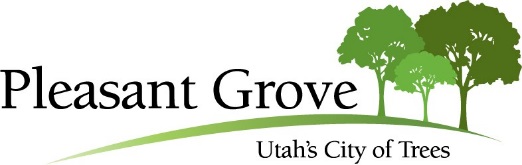 PUBLIC HEARING NOTICENOTICE IS HEREBY GIVEN that the Pleasant Grove City Planning Commission will hold a Public Hearing on Thursday, January 28th, 2021 at 7:00 p.m. in the Community Room at the Police and Court Building located at 108 S 100 E, Pleasant Grove, Utah, FOR THE FOLLOWING: The session will be broadcast live via YouTube at the following link: https://www.youtube.com/user/PleasantGroveCityPublic Hearing: Preliminary Subdivision Plat – Located at approx. 1101 W 2600 N(North Field Neighborhood)Public Hearing to consider the request of Gregory Cook for a 2-lot preliminary subdivision plat, called Cooks Hollow Subdivision Plat ‘A’ on property located at approximately 1101 West 2600 North in the R-R (Rural Residential) Zone.Public Hearing: City Code Text Amendment – Section 10-15-47C: Accessory Apartments, Owner Occupied(City Wide) Public hearing to consider amendments to City Code Section 10-14-47C: Accessory Apartments, Owner Occupied, to further define the term “Owner Occupied” for accessory apartments and tiny homes.Public Hearing: City Code Text Amendment – Section 10-6-2: Definitions; Boarding and Rooming House(City Wide) Public hearing to consider amendments to City Code Section 10-6-2: Definitions; Boarding and Rooming House, to remove certain language and further define meaning of ‘Boarding and Rooming House.’For assistance in understanding the above items, you may contact the City Planner, Rylee Hall, at (801) 785-6057. Posted by: /s/ Daniel Cardenas, Community Development DirectorBy January 19th, 2021, posted at the following: City Hall - 70 South 100 East, Library - 30 East Center, Police and Court Building – 108 S 100 E, and State (http://pmn.utah.gov) and City (www.plgrove.org) websites.